Ahoj BADATELSKÁ PARTO, v rámci příprav na jaro si pojďme vypěstovat nějakou chutnou a svěží zeleň :-)Co budete potřebovat? secí nádobu (ideálně s malými kraji na konci, aby voda nevytékala ven),vatu/ papírové kapesníčkyvodu (ideální je v rozprašovači), semínka (vysévat můžete téměř cokoliv - od řeřichy, kterou si můžete v domácích podmínkách pěstovat celý rok, přes bazalku, petržel, pšenici nebo rajčata, která se již nyní začínají hojně předpěstovávat.)Postup už je pak jednoduchý. Na dno secí nádoby rovnoměrně rozmístíme vatu, nebo papírové kapesníčky - uděláme takovou postýlku pro semínka. Semena pak rukou opatrně sejeme na vatovou peřinku. Můžeme je vysévat do různých tvarů - např. srdce, kruh nebo písmena - a náš výsledek pak bude o to zajímavější! :-) Vatu postříkáme vodou, nádobu dáme na slunné místo a máme hotovo!K pozorování a jeho zápisu můžete použít  stejnou tabulku, jako při pozorování venkovních rostlin.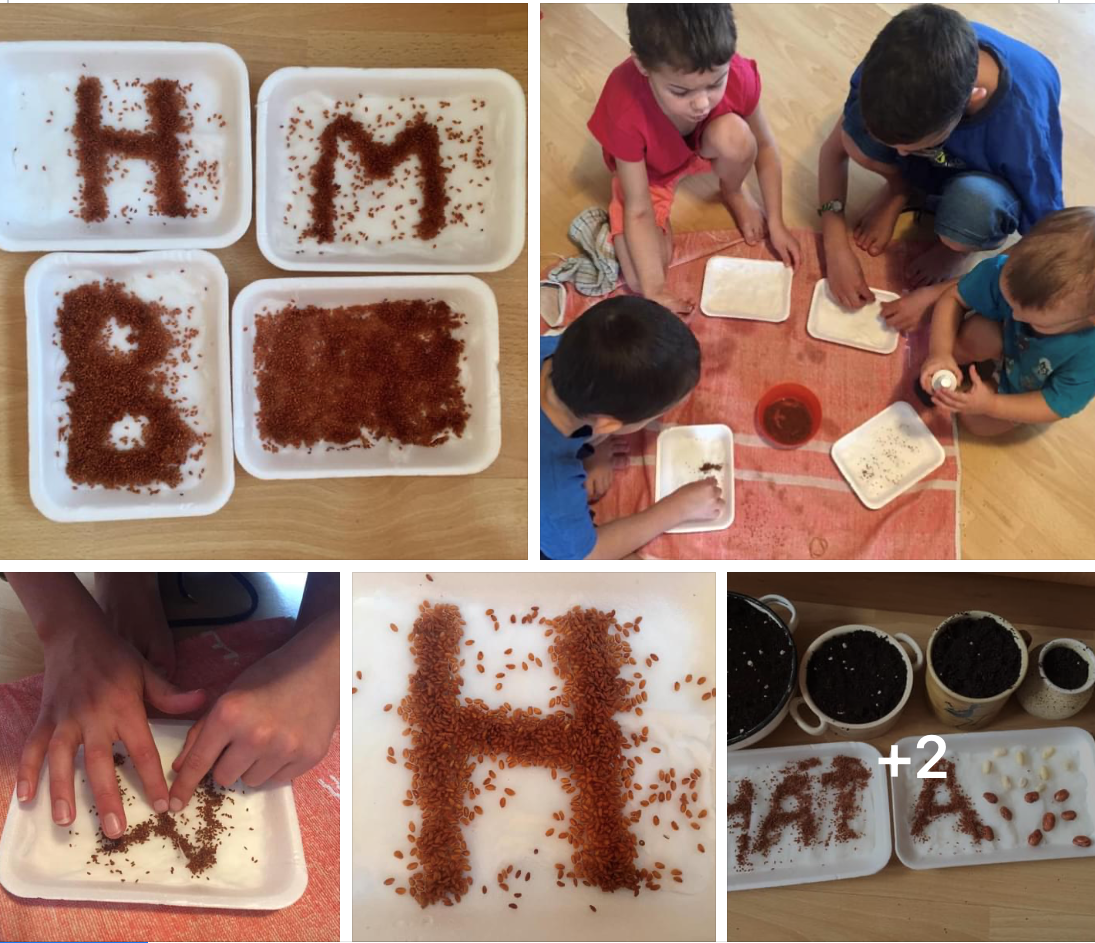 